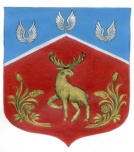 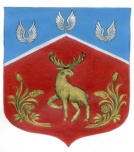 Администрация муниципального образования Громовское сельское поселение муниципального образования Приозерский муниципальный район Ленинградской областиПОСТАНОВЛЕНИЕ  «---» --------- 2021 г.	                       № ----                          В соответствии с Федеральным законом от 06.10.2003 № 131-ФЗ 
«Об общих принципах организации местного самоуправления в Российской Федерации», Федеральным законом от 10.12.1995 № 196-ФЗ «О безопасности дорожного движения», распоряжением Правительства Российской Федерации от 27.10.2012 № 1995-р «Об утверждении Концепции федеральной целевой программы «Повышение безопасности дорожного движения в 2013-2020 годах», во исполнение пункта 4б Перечня поручений Президента Российской Федерации от 11.04.2016 № Пр-637ГС, администрация МО Громовское сельское поселениеПОСТАНОВЛЯЕТ:Утвердить муниципальную программу «Формирование 
законопослушного поведения участников дорожного движения на территории муниципальном образовании Громовское сельское поселение муниципального образования Приозерский муниципальный район Ленинградской области на 2021-2023 гг», согласно, приложения к настоящему постановлению.Постановление администрации МО Громовское сельское поселение № 213 от 25.09.2019г. «Об утверждении муниципальной программы «Формирование законопослушного поведения участников дорожного движения в муниципальном образовании Громовское сельское поселение муниципального образования Приозерский муниципальный район Ленинградской области» признать утратившим силу.3. 	Настоящее постановление подлежит официальному опубликованию. 4. Контроль за исполнением настоящего постановления  оставляю за собой.Глава администрации                     	                                                                     А.П. Кутузов Исп. Матвеева М.В.Разослано: дело-3, прокуратура-1, Ленинформбюро-1 , ГИБДД – 1, ООШ-1Приложениек Постановлению администрацииМО Громовское сельское поселение№ ----  от ----.-----.2021 г.ПРОГРАММАпо формированию законопослушного поведения участников дорожного движения на территории муниципального образования Громовское сельское поселение муниципального образования Приозерский муниципальный район Ленинградской области на 2021-2023 годыПАСПОРТпрограммыХарактеристика проблемы      Решение проблемы обеспечения безопасности дорожного движения является одной из важнейших социально-экономических задач общегосударственного значения. Наиболее эффективными средствами, обеспечивающими решение этих задач, являются программно-целевые методы, получившие широкое распространение в сфере обеспечения безопасности дорожного движения.Продолжающийся рост количества дорожно-транспортных происшествий и числа пострадавших в них людей еще более повышает актуальность принятия и реализации долгосрочной программы повышения безопасности дорожного движения.Единая цель программы конкретизируется в совокупности задач, решение которых осуществляется с помощью конкретных эффективных комплексов мероприятий. Программа предполагает развитие системы обеспечения безопасности дорожного движения путем последовательной реализации комплекса взаимосвязанных мероприятий, рассчитанных на четырехлетний период.Аварийность на автотранспорте приобрела особую остроту в последние годы в связи с несоответствием существующей дорожно-транспортной инфраструктуры потребностям общества и государства в безопасном дорожном движении, недостаточной эффективностью функционирования системы обеспечения дорожного движения, крайне низкой дисциплиной участников дорожного движения.         Сложная обстановка с аварийностью и наличие тенденций к дальнейшему ухудшению ситуации во многом объясняются следующими причинами:- постоянно возрастающая мобильность населения;- уменьшение перевозок общественным транспортом и увеличение перевозок личным транспортом;- нарастающая диспропорция между увеличением количества автомобилей и протяженностью улично-дорожной сети, не рассчитанной на современные транспортные потоки.       Следствием такого положения дел являются ухудшение условий дорожного движения и, как следствие, рост количества ДТП.       Анализ особенностей современного дорожно-транспортного травматизма показывает, что происходит постепенное увеличение количества ДТП, в результате которых пострадавшие получают травмы, характеризующиеся особой степенью тяжести. Это характерно для ДТП на автомобильных дорогах как в населенных пунктах так и вне населенных пунктов.        Усугубление обстановки с аварийностью и наличие проблемы обеспечения безопасности дорожного движения требуют выработки и реализации долгосрочной государственной стратегии, а также формирования эффективных механизмов взаимодействия органов местного самоуправления с другими ведомствами при возможно более полном учете интересов граждан.    Необходимость разработки и реализации Программы обусловлена следующими причинами: - Социально-экономическая	острота проблемы;- Межотраслевой и межведомственный характер проблемы.- Необходимость привлечения к решению проблемы федеральных органов государственной власти, региональных органов государственной власти, органов местного самоуправления и общественных институтов.       Применение программно-целевого метода позволит осуществить:- формирование основ и приоритетных направлений профилактики ДТП и снижения тяжести их последствий;- реализацию комплекса мероприятий, в том числе профилактического характера, снижающих количество ДТП с пострадавшими и количество лиц, погибших в результате ДТП, среди взрослого и детского населения.Ожидаемый эффект от реализации Программы «Формирование законопослушного поведения участников дорожного движения на территории Громовское сельское поселение муниципального образования Приозерский муниципальный район Ленинградской области  на 2021-2023 годы» обеспечение безопасности дорожного движения,  сокращение количества дорожно-транспортных происшествий с пострадавшими.Основные цели и задачи программы   Основной целью Программы является сокращение количества лиц, погибших в результате ДТП, и количества ДТП с пострадавшими. Это позволит снизить показатели аварийности и, следовательно, уменьшить социальную остроту проблемы. Условиями достижения целей Программы является решение следующих задач: - предупреждение опасного поведения участников дорожного движения и профилактика ДТП;- совершенствование контрольно-надзорной деятельности в сфере обеспечения безопасности дорожного движения;- совершенствование организации движения транспорта и пешеходов в поселении.   Предусматривается реализация таких мероприятий, как:- продолжение пропагандистских кампаний, направленных на формирование у участников дорожного движения устойчивых стереотипов законопослушного поведения;- совершенствование работы по профилактике и сокращению детского дорожно-транспортного травматизма; - формирование у населения, особенно у детей, навыков безопасного поведения на дорогах.     Прогнозируемые значения целевых индикаторов и показателей муниципальной целевой Программы в целом и за период реализации Программы с разбивкой по годам приведены в приложении №1 к настоящей Программе.Перечень мероприятий программы     Мероприятия, направленные на повышение правового сознания и предупреждение опасного поведения участников дорожного движения: изготовление типовых уголков безопасности для общеобразовательных учреждений, проведение конкурсов. Данные мероприятия позволят выстроить комплексную систему профилактики детского дорожно-транспортного травматизма в поселении и повысить уровень правового сознания.Ресурсное обеспечение программы    При планировании ресурсного обеспечения Программы учитывалась реальная ситуация в финансово-бюджетной сфере администрации МО Громовское сельское поселение, состояние аварийности, высокая экономическая и социально-демографическая значимость проблемы обеспечения безопасности дорожного движения, а также реальная возможность ее решения. Все мероприятия Программы носят организационный характер и не требуют финансирования.   Механизм реализации программы      Механизм реализации Программы базируется на принципах четкого разграничения полномочий и ответственности всех исполнителей Программы. Решение задач по формированию и эффективному управлению реализацией Программы будет осуществляться путем обоснованного выбора форм и методов управления.       Управление реализацией Программы осуществляет администрация МО Громовское сельское поселение.  Реализация и контроль за выполнением Программы главой администрации МО Громовское сельское поселение      Прекращение действия Программы наступает в случае завершения ее реализации, а досрочное прекращение - в случае признания неэффективности ее реализации в соответствии с решением администрации МО Громовское сельское поселение.Оценка социально-экономической эффективности программы      Предложенные Программой мероприятия позволяют решать ряд социальных проблем, связанных с охраной жизни и здоровья участников движения и овладением ими навыками безопасного поведения на дорогах.       Программные мероприятия направлены на формирование общественного сознания в части повышения дисциплины участников движения на автомобильных дорогах, улучшение дорожных условий, усиление контроля за движением.         Реализация программных мероприятий позволит приостановить рост ДТП с пострадавшими, совершенствовать системы управления обеспечением безопасности дорожного движения, работу с участниками дорожного движения, организацию дорожного движения на территории МО Громовское сельское поселение, обеспечить безопасные условия движения на местных автомобильных дорогах.Достигнутые в ходе выполнения программных мероприятий результаты будут публиковаться на официальном сайте администрации МО Громовское сельское поселение.7. Цели, задачи муниципальной программы и целевые показателиреализации муниципальной программы«Об утверждении муниципальной программы«Формирование законопослушного поведения участников дорожного движения в муниципальном образовании Громовское сельское поселение муниципального образования Приозерский муниципальный район Ленинградской области на 2021-2023гг» Наименование программыМуниципальная программа «Формирование законопослушного поведения участников дорожного движения на территории муниципального образования Громовское сельское поселение муниципального образования Приозерский муниципальный район Ленинградской области на 2021-2023 годы (далее – Программа)Основания для разработки программы ч. 4 ст. 6 Федерального закона № 196 от 10 декабря 1995 года «О безопасности дорожного движения», Федеральный закон от 06 октября 2003 года № 131-ФЗ «Об общих принципах организации местного самоуправления в Российской Федерации», Постановление Правительства Российской Федерации от 25.12.2015 № 1440, в целях реализации поручения Президента РФ от 11.04.2016 № Пр-637ГС,  Устав МО Громовское сельское поселениеЗаказчикпрограммыАдминистрация МО Громовское сельское поселение Исполнители программыАдминистрация МО Громовское сельское поселениеЦель программыСокращение дорожно-транспортных происшествий с пострадавшими,  и тяжести их последствий.Повышение уровня правового воспитания участников дорожного движения, культуры их поведения; профилактика детского дорожно-транспортного травматизмаЗадачи программы- Предупреждение опасного поведения участников дорожного движения и профилактика дорожно-транспортных происшествий; - Совершенствование контрольно-надзорной деятельности в сфере обеспечения безопасности дорожного движения; - Совершенствование организации движения транспорта и пешеходов в поселении; - Снижение детского дорожно-транспортного травматизма и по пропаганде безопасности дорожного движения.- Предупреждение опасного поведения детей дошкольного и школьного возраста, участников дорожного движения;Создание комплексной системы профилактики ДТП в целях формирования у участников дорожного движения стереотипа законопослушного поведения и негативного отношения к правонарушениям в сфере дорожного движения, реализация программы правового воспитания участников дорожного движения, культуры их поведения; совершенствование системы профилактики детского дорожно-транспортного травматизма, формирование у детей навыков безопасного поведения на дорогах.Целевые показатели (индикаторы) программы- Сокращение дорожно-транспортных происшествий и тяжести их последствий;                                   - повышение безопасности дорожного движения;-Количество ДТП, с участием несовершеннолетних;                      -Число детей погибших в ДТП                                                       -Доля учащихся (воспитанников) задействованных в мероприятиях по профилактике ДТПСроки и этапы реализации программы2021 – 2023  годыОбъемы и источники финансирования программы                                       Мероприятия носят организационный характер и не требуют финансирования   Ожидаемые результаты  реализации Программы- снижение к 2023 году количества дорожно-транспортных происшествий с пострадавшими; сокращение количество   дорожно-транспортных происшествий с участием несовершеннолетних                                         Контроль за реализацией ПрограммыКонтроль за реализацией Программы осуществляется  главой МО Громовское сельское поселениеNп/пНаименование мероприятияСрокисполненияОбъемы финансирования, тыс. руб.Исполнители123451.Подготовка методических рекомендаций по обучению детей правилам безопасности дорожного движения2 кварталНетребуетсяОбразовательные учреждения, ГИБДД2.Обеспечениемуниципальныхобразовательныхучреждений перечнемнормативно-правовойдокументации,регламентирующейдеятельностьобразовательныхучреждений пообеспечению безопасностидорожного движения иснижению детскогодорожно-транспортноготравматизма2 кварталНетребуетсяОбразовательные учреждения, ГИБДД3.Организация и проведение уроков правовых знаний в образовательных учреждениях в рамках Всероссийской акции «Внимание - дети!»1.09-15.09,11.05-18.05НетребуетсяОбразовательныеучреждения4.Организация и проведение в муниципальных школьных и дошкольных образовательных учреждениях и в учреждениях дополнительного образования детей акции "Неделя безопасности"21.09-28.09,20.04-27.04НетребуетсяАдминистрация МО, образовательныеучреждения5.Организация и проведение в образовательных учреждениях занятий, направленных на повышение у участниковдорожного движения уровня правосознания, в том числе стереотипазаконопослушного поведения и негативного отношения к правонарушениям в сфере дорожного движения4 кварталНетребуетсяобразовательныеучреждения6.Проведение соревнований, игр, конкурсов творческих работ среди детей по безопасности дорожного движения (конкурсы и викторины по ПДД в летних детских оздоровительных лагерях)2 кварталВ рамках финансир ования образоват ельных учрежденийобразовательныеучреждениях7.Проведение лекций, семинаров и практических занятий с органами ГИБДДРаз в кварталНетребуетсяобразовательные учреждения, органы ГИБДД8.Совещание по актуальным вопросам обеспечения безопасности дорожного движенияРаз в кварталНетребуетсяАдминистрация МО, образовательные учреждения, органы ГИБДД9.Участие ввидеоконференциях по безопасности дорожного движения и профилактике детского дорожно- транспортного травматизмаРаз в кварталНетребуетсяАдминистрация МО, образовательные учреждения10Размещение материалов о проведении в образовательных учреждениях мероприятий по формированию законопослушного поведения участников дорожного движения и профилактике дорожно-транспортного травматизма среди несовершеннолетних на интернет ресурсах МОРаз в кварталНетребуетсяАдминистрация МО, образовательныеучреждения№ строкиНаименование цели и задач, целевые показателиЕдиница измеренияЕдиница измеренияЕдиница измеренияЗначение целевого показателяЗначение целевого показателяЗначение целевого показателяЗначение целевого показателяЗначение целевого показателяИсточник значений показателей№ строкиНаименование цели и задач, целевые показателиЕдиница измеренияЕдиница измеренияЕдиница измерения2021год2021год2022 год2022 год2023 годИсточник значений показателей1Цель 1 «Сокращение количества дорожно-транспортных происшествий с пострадавшими»Цель 1 «Сокращение количества дорожно-транспортных происшествий с пострадавшими»Цель 1 «Сокращение количества дорожно-транспортных происшествий с пострадавшими»Цель 1 «Сокращение количества дорожно-транспортных происшествий с пострадавшими»Цель 1 «Сокращение количества дорожно-транспортных происшествий с пострадавшими»Цель 1 «Сокращение количества дорожно-транспортных происшествий с пострадавшими»Цель 1 «Сокращение количества дорожно-транспортных происшествий с пострадавшими»Цель 1 «Сокращение количества дорожно-транспортных происшествий с пострадавшими»Цель 1 «Сокращение количества дорожно-транспортных происшествий с пострадавшими»Цель 1 «Сокращение количества дорожно-транспортных происшествий с пострадавшими»2Задача 1 «Предупреждение опасного поведения участников дорожного движения»Задача 1 «Предупреждение опасного поведения участников дорожного движения»Задача 1 «Предупреждение опасного поведения участников дорожного движения»Задача 1 «Предупреждение опасного поведения участников дорожного движения»Задача 1 «Предупреждение опасного поведения участников дорожного движения»Задача 1 «Предупреждение опасного поведения участников дорожного движения»Задача 1 «Предупреждение опасного поведения участников дорожного движения»Задача 1 «Предупреждение опасного поведения участников дорожного движения»Задача 1 «Предупреждение опасного поведения участников дорожного движения»Задача 1 «Предупреждение опасного поведения участников дорожного движения»3Целевой показатель 1. Количество ДТПЦелевой показатель 1. Количество ДТПед.ед.00000Распоряжение Правительства РФ от 27.10.2012 № 1995-р О Концепции федеральной целевой программы «Повышение безопасности дорожного движения в 2013 - 2020 годах»4Целевой показатель 2. Число  погибших в ДТП.Целевой показатель 2. Число  погибших в ДТП.ед.ед.00000Распоряжение Правительства РФ от 27.10.2012 № 1995-р О Концепции федеральной целевой программы «Повышение безопасности дорожного движения в 2013 - 2020 годах»5Цель 2 «Повышение уровня правового воспитания участников дорожного движения, культуры их поведения»Цель 2 «Повышение уровня правового воспитания участников дорожного движения, культуры их поведения»Цель 2 «Повышение уровня правового воспитания участников дорожного движения, культуры их поведения»Цель 2 «Повышение уровня правового воспитания участников дорожного движения, культуры их поведения»Цель 2 «Повышение уровня правового воспитания участников дорожного движения, культуры их поведения»Цель 2 «Повышение уровня правового воспитания участников дорожного движения, культуры их поведения»Цель 2 «Повышение уровня правового воспитания участников дорожного движения, культуры их поведения»Цель 2 «Повышение уровня правового воспитания участников дорожного движения, культуры их поведения»Цель 2 «Повышение уровня правового воспитания участников дорожного движения, культуры их поведения»Цель 2 «Повышение уровня правового воспитания участников дорожного движения, культуры их поведения»6Задача 2  «Создание комплексной системы профилактики ДТП в целях формирования у участников дорожного движения стереотипа законопослушного поведения и негативного отношения к правонарушениям в сфере дорожного движения, реализация программы правового воспитания участников дорожного движения, культуры их поведения»Задача 2  «Создание комплексной системы профилактики ДТП в целях формирования у участников дорожного движения стереотипа законопослушного поведения и негативного отношения к правонарушениям в сфере дорожного движения, реализация программы правового воспитания участников дорожного движения, культуры их поведения»Задача 2  «Создание комплексной системы профилактики ДТП в целях формирования у участников дорожного движения стереотипа законопослушного поведения и негативного отношения к правонарушениям в сфере дорожного движения, реализация программы правового воспитания участников дорожного движения, культуры их поведения»Задача 2  «Создание комплексной системы профилактики ДТП в целях формирования у участников дорожного движения стереотипа законопослушного поведения и негативного отношения к правонарушениям в сфере дорожного движения, реализация программы правового воспитания участников дорожного движения, культуры их поведения»Задача 2  «Создание комплексной системы профилактики ДТП в целях формирования у участников дорожного движения стереотипа законопослушного поведения и негативного отношения к правонарушениям в сфере дорожного движения, реализация программы правового воспитания участников дорожного движения, культуры их поведения»Задача 2  «Создание комплексной системы профилактики ДТП в целях формирования у участников дорожного движения стереотипа законопослушного поведения и негативного отношения к правонарушениям в сфере дорожного движения, реализация программы правового воспитания участников дорожного движения, культуры их поведения»Задача 2  «Создание комплексной системы профилактики ДТП в целях формирования у участников дорожного движения стереотипа законопослушного поведения и негативного отношения к правонарушениям в сфере дорожного движения, реализация программы правового воспитания участников дорожного движения, культуры их поведения»Задача 2  «Создание комплексной системы профилактики ДТП в целях формирования у участников дорожного движения стереотипа законопослушного поведения и негативного отношения к правонарушениям в сфере дорожного движения, реализация программы правового воспитания участников дорожного движения, культуры их поведения»Задача 2  «Создание комплексной системы профилактики ДТП в целях формирования у участников дорожного движения стереотипа законопослушного поведения и негативного отношения к правонарушениям в сфере дорожного движения, реализация программы правового воспитания участников дорожного движения, культуры их поведения»Задача 2  «Создание комплексной системы профилактики ДТП в целях формирования у участников дорожного движения стереотипа законопослушного поведения и негативного отношения к правонарушениям в сфере дорожного движения, реализация программы правового воспитания участников дорожного движения, культуры их поведения»7Задача 3 «Совершенствование системы профилактики дорожно-транспортного травматизма, формирование навыков безопасного поведения на дорогахЗадача 3 «Совершенствование системы профилактики дорожно-транспортного травматизма, формирование навыков безопасного поведения на дорогахЗадача 3 «Совершенствование системы профилактики дорожно-транспортного травматизма, формирование навыков безопасного поведения на дорогахЗадача 3 «Совершенствование системы профилактики дорожно-транспортного травматизма, формирование навыков безопасного поведения на дорогахЗадача 3 «Совершенствование системы профилактики дорожно-транспортного травматизма, формирование навыков безопасного поведения на дорогахЗадача 3 «Совершенствование системы профилактики дорожно-транспортного травматизма, формирование навыков безопасного поведения на дорогахЗадача 3 «Совершенствование системы профилактики дорожно-транспортного травматизма, формирование навыков безопасного поведения на дорогахЗадача 3 «Совершенствование системы профилактики дорожно-транспортного травматизма, формирование навыков безопасного поведения на дорогахЗадача 3 «Совершенствование системы профилактики дорожно-транспортного травматизма, формирование навыков безопасного поведения на дорогахЗадача 3 «Совершенствование системы профилактики дорожно-транспортного травматизма, формирование навыков безопасного поведения на дорогах8Целевой показатель 1. Доля населения,  задействованного в мероприятиях по профилактике ДТПЦелевой показатель 1. Доля населения,  задействованного в мероприятиях по профилактике ДТП%100100100100100100Распоряжение Правительства РФ от 27.10.2012 № 1995-р О Концепции федеральной целевой программы «Повышение безопасности дорожного движения в 2013 - 2020 годах»